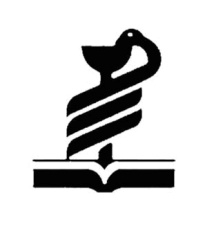 دانشگاه علوم پزشکی و خدمات بهداشتی درمانی جهرماداره امور آزمایشگاههای معاونت درمانفرم تعهد نامه ارائه اطلاعات آزمایشهای مورد نیاز به معاونت بهداشتیاینجانب………………………  مسئول فنی آزمایشگاه  ……………………… تعهد می نمایم ، کلیه اطلاعات آزمایشگاهی مورد نیاز معاونت بهداشتی به ویژه در حوزه بیماری های تحت مراقبت رادر چارچوب و الگوی ابلاغی ، به آن معاونت گزارش نموده و در صورت تخطی از ارائه اطلاعات صحیح و به هنگام ، مطابق ضوابط و قوانین با اینجانب برخورد گردد.نام و نام خانوادگی و امضاء مسئول فنی:تاریخ: